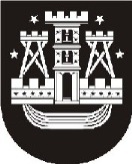 KLAIPĖDOS MIESTO SAVIVALDYBĖS MERASPOTVARKISDĖL klaipėdos miesto savivaldybės tarybos posėdžio sušaukimo2014 m. vasario 20 d. Nr. M-11KlaipėdaVadovaudamasis Lietuvos Respublikos vietos savivaldos įstatymo 13 straipsnio 4 punktu, šaukiu 2014 m. vasario 27–28 d. 9.00 val. savivaldybės posėdžių salėje Klaipėdos miesto savivaldybės tarybos 40-ąjį posėdį.Darbotvarkė:1. Dėl Klaipėdos miesto savivaldybės tarybos 2013 m. vasario 28 d. sprendimo Nr. T2-34 „Dėl Klaipėdos miesto savivaldybės 2013 metų biudžeto patvirtinimo“ pakeitimo. Pranešėja
R. Kambaraitė.2. Dėl Klaipėdos miesto savivaldybės tarybos 2012 m. sausio 26 d. sprendimo Nr. T2-1 „Dėl Klaipėdos miesto savivaldybės bendrojo ugdymo mokyklų tinklo pertvarkos 2012–2015 metų bendrojo plano patvirtinimo“ pakeitimo. Pranešėja L. Prižgintienė.3. Dėl įkainio už patiekalų gamybą nustatymo Klaipėdos miesto savivaldybės ikimokyklinio ugdymo įstaigose, mokyklose-darželiuose ir Regos ugdymo centre. Pranešėja
L. Prižgintienė.4. Dėl Klaipėdos regos ugdymo centro nuostatų patvirtinimo. Pranešėja  L. Prižgintienė.5. Dėl žemės sklypo Tilžės g. 51, Klaipėdoje, detaliojo plano koncepcijos patvirtinimo. Pranešėjas A Mureika.6. Dėl teritorijos Smiltynėje, prie marių, atkarpoje nuo jachtklubo iki pakrantės rago už laivų kapinių, Klaipėdoje, detaliojo plano koncepcijos patvirtinimo. Pranešėjas  A. Mureika.7. Dėl Klaipėdos miesto savivaldybės vardu sudaromų sutarčių pasirašymo tvarkos aprašo patvirtinimo. Pranešėjas A. Kačalinas.8. Dėl olimpinės pamainos sportininkų finansavimo biudžetinėje įstaigoje Klaipėdos „Viesulo“ sporto centre. Pranešėjas M. Bagočius.9. Dėl atleidimo nuo nekilnojamojo turto mokesčio mokėjimo. Pranešėja J. Uptienė.10. Dėl likviduotų dėl bankroto ir iš Juridinių asmenų registro išregistruotų įmonių skolų už vietinę rinkliavą už komunalinių atliekų surinkimą ir tvarkymą nurašymo. Pranešėja
D. Berankienė.11. Dėl Klaipėdos miesto savivaldybės tarybos 2010 m. gruodžio 23 d. sprendimo
Nr. T2-361 „Dėl Mokinių vežiojimo organizavimo ir važiavimo išlaidų kompensavimo tvarkos aprašo patvirtinimo“ pakeitimo. Pranešėjas L. Dūda.12. Dėl Klaipėdos miesto tvarkymo ir švaros taisyklių patvirtinimo. Pranešėja I. Šakalienė.13. Dėl iš Savivaldybės biudžeto išlaikomų biudžetinių įstaigų automobilių įsigijimo, nuomos arba nuomos pagal veiklos nuomos sutartis. Pranešėja  G. Paulikienė.14. Dėl pritarimo sutarties projektui. Pranešėja G. Paulikienė.15. Dėl turto perdavimo valdyti, naudoti ir disponuoti patikėjimo teise. Pranešėja
G. Paulikienė.16. Dėl pripažinto netinkamu (negalimu) naudoti valstybei nuosavybės teise priklausančio nematerialiojo ir ilgalaikio materialiojo turto nurašymo ir likvidavimo. Pranešėja G. Paulikienė.17. Dėl leidimo privatizuoti (pirkti) gyvenamąsias patalpas. Pranešėja G. Paulikienė.  V. Palaimienė, tel. 39 60 692014-02-20Savivaldybės mero pavaduotojas,pavaduojantis savivaldybės merąArtūras Šulcas